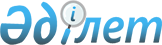 О внесении изменений и дополнений в постановление акимата Алматинской области от 3 апреля 2014 года № 111 "О создании государственного учреждения и утверждения положения "Управление ветеринарии Алматинской области"
					
			Утративший силу
			
			
		
					Постановление акимата Алматинской области от 13 мая 2015 года № 213. Зарегистрировано Департаментом юстиции Алматинской области 04 июня 2015 года № 3193. Утратило силу постановлением акимата Алматинской области от 07 июня 2016 года № 291      Сноска. Утратило силу постановлением акимата Алматинской области от 29.06.2015 № 291.

      Примечание РЦПИ.

      В тексте документа сохранена пунктуация и орфография оригинала.

      В соответствии с подпунктом 7) статьи 17 Закона Республики Казахстан от 1 марта 2011 года "О государственном имуществе" и Указом Президента Республики Казахстан от 29 октября 2012 года № 410 "Об утверждении Типового положения государственного органа Республики Казахстан", акимат Алматинской области ПОСТАНОВЛЯЕТ:      

      1. Внести в постановление акимата Алматинской области от 3 апреля 2014 года № 111 "О создании государственного учреждения и утверждения положения "Управление ветеринарии Алматинской области" (зарегистрированного в Реестре государственной регистрации нормативных правовых актов от 16 мая 2014 года № 2698, опубликованного в газетах "Жетысу" от 8 апреля 2014 года № 39, "Огни Алатау" от 8 апреля 2014 года № 39) следующие изменения и дополнения: 

      в пункте 16: 

      подпункт 13) изложить в новой редакции:

      "13) обеспечение выполнения ветеринарных мероприятий по профилактике, отбору проб биологического материала и доставке их для диагностики особо опасных болезней животных по перечню, утвержденному уполномоченным органом, а также энзоотических и других болезней животных;";

      дополнить подпунктами 13-1), 13-2), 13-3), 13-4), 13-5), 13-6), 13-7), 13-8) следующего содержания:

      "13-1) присвоение учетных номеров объектам производства, 

      осуществляющим выращивание животных, заготовку (убой), хранение, переработку и реализацию животных, продукции и сырья животного происхождения, а также организациям по производству, хранению и реализации ветеринарных препаратов, кормов и кормовых добавок;

      13-2) организация и осуществление государственного ветеринарно-санитарного контроля и надзора за соблюдением физическими и юридическими лицами законодательства Республики Казахстан в области ветеринарии в пределах соответствующей административно-территориальной единицы;

      13-3) проведение обследования эпизоотических очагов в случае их возникновения;

      13-4) организация и осуществление государственного ветеринарно-санитарного контроля и надзора за выполнением требований, установленных техническими регламентами, в порядке, предусмотренном законодательством Республики Казахстан в пределах соответствующей административно-территориальной единицы;

      13-5) выдача акта эпизоотологического обследования;

      13-6) осуществление государственного ветеринарно-санитарного контроля и надзора на предмет соблюдения законодательства Республики Казахстан в области ветеринарии:

      на объектах внутренней торговли;

      на объектах производства, осуществляющих выращивание животных, заготовку (убой) хранение, переработку и реализацию животных, продукции и сырья животного происхождения, а также в организациях по хранению и реализации ветеринарных препаратов, кормов и кормовых добавок (за исключением связанных с импортом и экспортом); 

      у лиц, осуществляющих предпринимательскую деятельность в области ветеринарии, за исключением производства ветеринарных препаратов;

      при транспортировке (перемещении), погрузке, выгрузке перемещаемых (перевозимых) объектов в пределах соответствующей административно-территориальной единицы, за исключением их экспорта (импорта) и транзита;

      на всех видах транспортных средств, по всем видам тары, упаковочных материалов, которые могут быть факторами передачи возбудителей болезней животных, за исключением экспорта (импорта) и транзита;

      на скотопрогонных трассах, маршрутах, территориях пастбищ и водопоя животных, по которым проходят маршруты транспортировки (перемещения);

      на территориях, в производственных помещениях и за деятельностью физических и юридических лиц, выращивающих, хранящих, перерабатывающих, реализующих или использующих перемещаемые (перевозимые) объекты, за исключением экспорта (импорта) и транзита;

      13-7) осуществление государственного ветеринарно-санитарного контроля и надзора за соблюдением зоогигиенических и ветеринарных (ветеринарно-санитарных) требований при размещении, строительстве, реконструкции и вводе в эксплуатацию скотомогильников (биотермических ям), объектов государственного ветеринарно-санитарного контроля и надзора, связанных с содержанием, разведением, использованием, производством, заготовкой (убоем), хранением, переработкой и реализацией, а также при транспортировке (перемещении) перемещаемых (перевозимых) объектов;

      13-8) составление акта государственного ветеринарно-санитарного контроля и надзора в отношении физических и юридических лиц;"; 

      в пункте 17:

      подпункт 4) изложить в новой редакции:

      "4) предъявлять иски в суд в случае нарушения законодательства Республики Казахстан в области ветеринарии;";

      дополнить подпунктами 4-1), 4-2), 4-3), 4-4), 4-5), 4-6) следующего содержания:

      "4-1) беспрепятственно посещать (по предъявлении служебного удостоверения) в порядке, установленном законодательством Республики Казахстан объекты государственного ветеринарно-санитарного контроля и надзора с целью проверки выполнения норм законодательства Республики Казахстан в области ветеринарии, а также получение информации о деятельности физических и юридических лиц в области ветеринарии;

      4-2) проводить отбор проб объектов государственного ветеринарно-санитарного контроля и надзора для их диагностики или ветеринарно-санитарной экспертизы с уведомлением заинтересованных лиц о сроках проведения их исследования;

      4-3) проводить государственный ветеринарно-санитарный контроль и надзор;

      4-4) выдавать ветеринарные документы;

      4-5) издавать акты в пределах полномочий, предоставленных Законом Республики Казахстан "О ветеринарии";

      4-6) при выявлении на территориях ветеринарно-санитарного благополучия, а также в неблагополучных пунктах перемещаемых (перевозимых) объектов, представляющих опасность для здоровья животных и человека, изымать и уничтожать в порядке, установленном законодательством Республики Казахстан, принимать участие в организации их обезвреживания (обеззараживания) или переработки, а также сообщать об указанных фактах в уполномоченный государственный орган в области здравоохранения;".

      2. Возложить на руководителя государственного учреждения "Управление ветеринарии Алматинской области" опубликование настоящего постановления после государственной регистрации в органах юстиции в официальных и периодических печатных изданиях, а также на интернет-ресурсе, определяемом Правительством Республики Казахстан и на интернет-ресурсе акимата области.

      3. Контроль за исполнением настоящего постановления возложить на заместителя акима Алматинской области С. Бескемпирова. 

      4. Настоящее постановление вступает в силу со дня государственной регистрации в органах юстиции и вводится в действие по истечении десяти календарных дней после дня его первого официального опубликования.


					© 2012. РГП на ПХВ «Институт законодательства и правовой информации Республики Казахстан» Министерства юстиции Республики Казахстан
				
      Аким Алматинской области

А. Баталов
